1․ 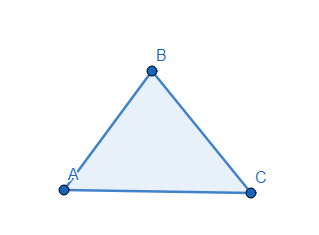 2․․հատված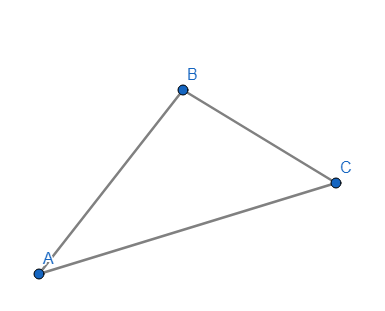 ․հատված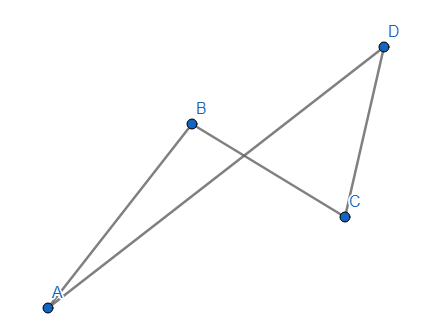 ․ուղիղ հատված ու ճառագայթ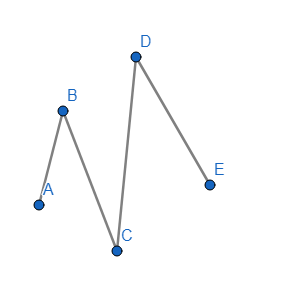 3․11+5+8+14=38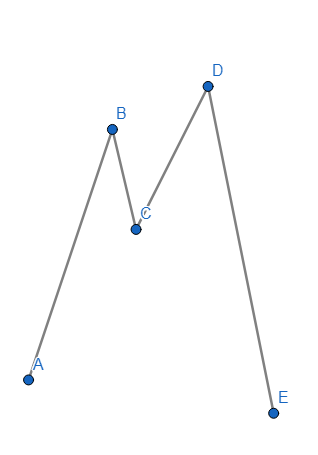 4.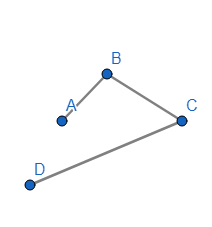 5.6․:1023 07․1․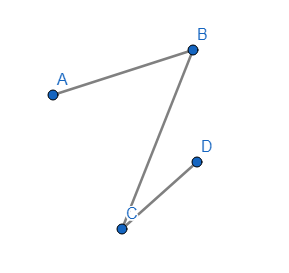 2․3․Կրկնում ենք․79:7=11(2.)65:3=20(2.)49:6=8 (1.)905:10=90(5.)560:100=5(60.)8701:1000=8(701.)687:10=68 (7.)4854:10=485 (4.)2610:100=26(10.)9950:100=99 (50.)9701:1000=9 (701.)5143:1000=5 (143.)-797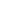 11x7+2=7971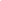 19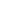 72-653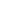 20x3+2=6562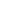 05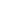 32-496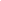 6x8+1=49488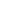 1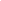 